MINISTRY OF EDUCATION                                           TERM III 2020/2021               SOUTHERN PROVINCE                                                   DATE:   /   /2021DISTRICT DE RUHANGO                                                DURATION 3HOURSPROMOTION: S6                                                                                                                   						 MATHEMATICS EXAMINATION FOR S6 MCB, MCE, MEG, MPG, MPC AND PCM INSTRUCTIONS:Write correctly your names and the class on your answering papersDo not open the exam before you are told to do soThis paper consists of two sections A and BSECTION A: Attempt all questionsSECTION B: Attempt only three questionsGeometrical instruments and silent non-programmable calculator may be usedUse only a Blue or Black pen.SECTION A: ATTEMPT ALL QUESTIONS (55 Marks)For a linear equation of the form .Calculate                                                  2marksFind                                                           3marksLines  3 are asymptotes of function )  Find              5marksSolve:  ( Using 2 decimal place)    5marksGiven the function Find the value of   and   if    admits the maximum at the point.   5marks       The curve and the line  intersect at the points  and  and O is the origin. Calculate the coordinates of  and ; Hence show that   and  are perpendicular.   5marksIf the points,  and  are collinear. Show that          5marksFind the volume of the tetrahedron whose vertices are points        5marksSolve:                                                              5marksWhat is the coefficient of the term  in the expression ?                                                          3marksThe Maclaurin expansion of as far as the term in  is . Determine  and.             5marksAnne plays a game in which a fair six-sided die is thrown once. If the score is 1,2 or 3 Anne lose . if the score is 4 or 5, Anne wins .if the score is 6, Anne wins . Show that the expectation of Anne’s profit is in a single game.      3marks                                 Calculate the value of x for which, on average, Anne’s profit is zero.               2marksGiven that , calculate the variance of Anne’s profit in a single game.     2marksSECTION B (attempt only three question) 45ptsConsider the following table:Find coefficient of correlation                                   4marksFind regression line x on y                                       2marksEstimate the value of x if                              4marksFor a set of data, the equation of the regression lines are Find                                                       5marksGiven the function f(x)=Find domain of definition and boundary limits       4marksFind asymptotes to the curve                                   2marksCompute the first derivative and study its sign        2marks   Compute the second derivative and study its sign    2marks Find the variation table                                             2marksSketch the graph of the curve in Cartesian plane      3marks    Given the function of Express the function  as sum of partial fractions 10marksFind primitive                                                               5marksThe discrete random variable X has probability function Show that the value of  is                                         4marksFind the probability that X is less than 3 or greater than 4.  4marksFind F (3.2)                                                                    3marksFind                                                 4marksA. Solve the following linear system by using Gauss Elimination method                                                            8marksB. Given that the real part of   is zero, prove that, in the Argand diagram, the locus of z is a circle. Find the Centre of the circle and show that the radius is.            7marks                                                   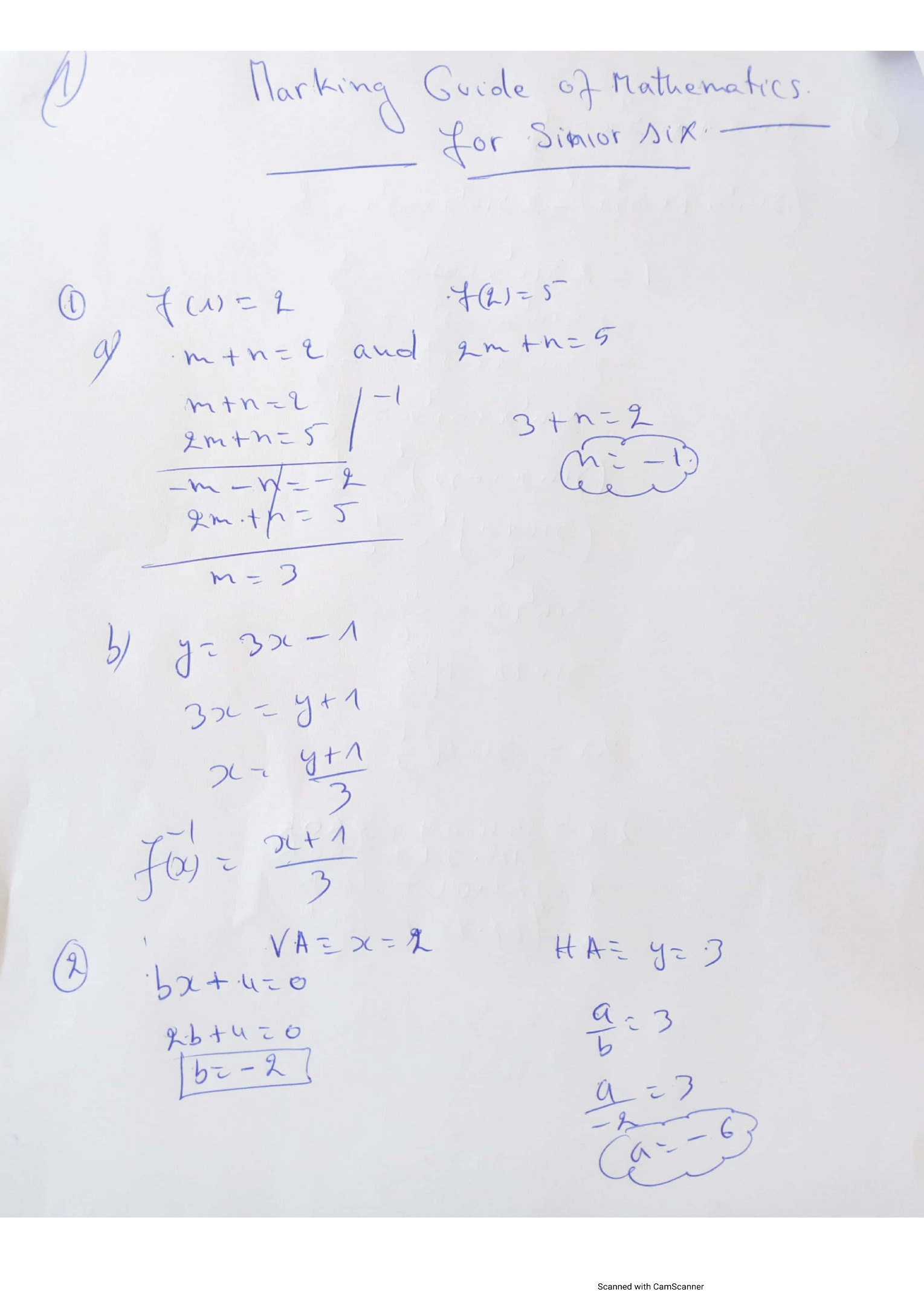 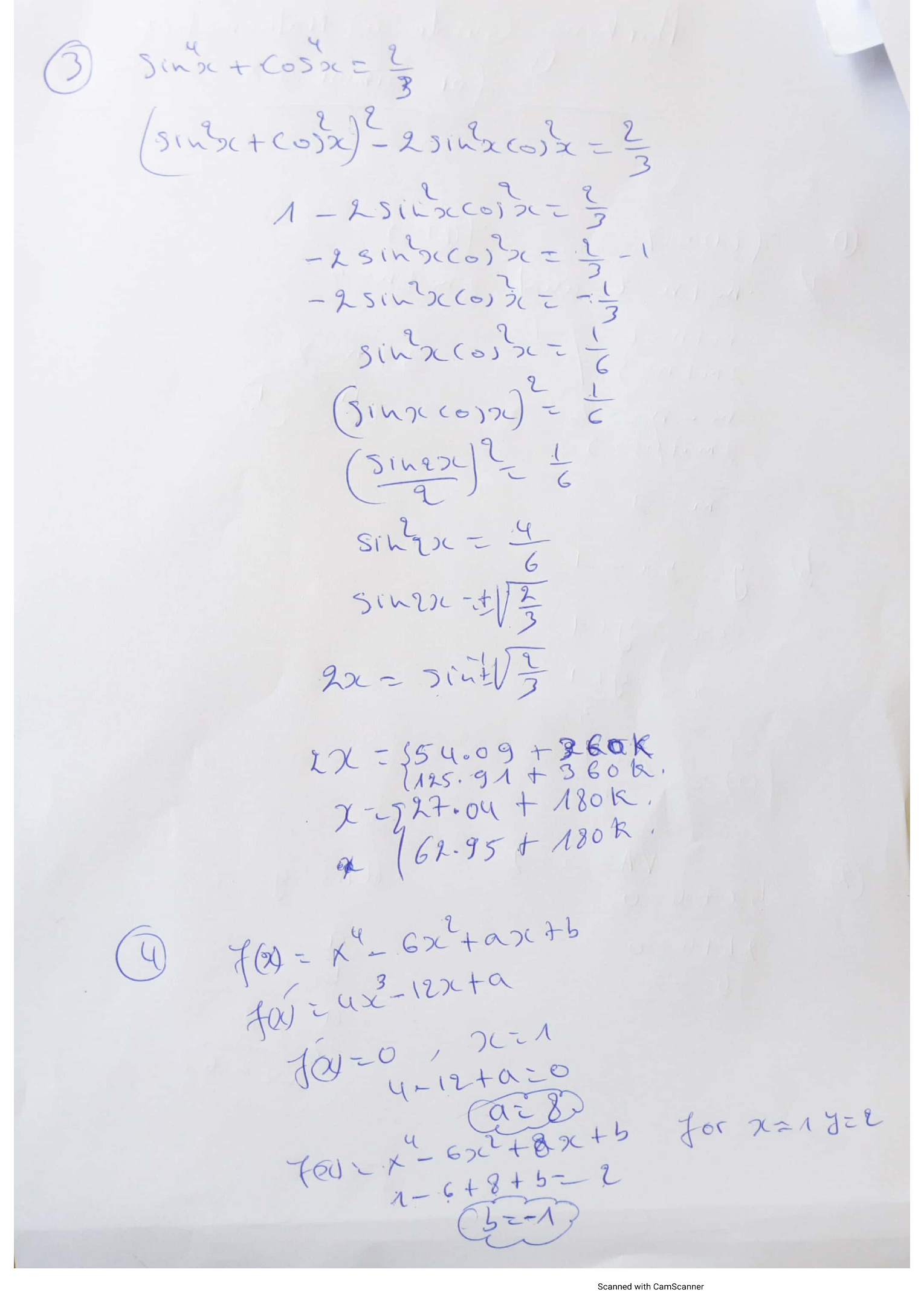 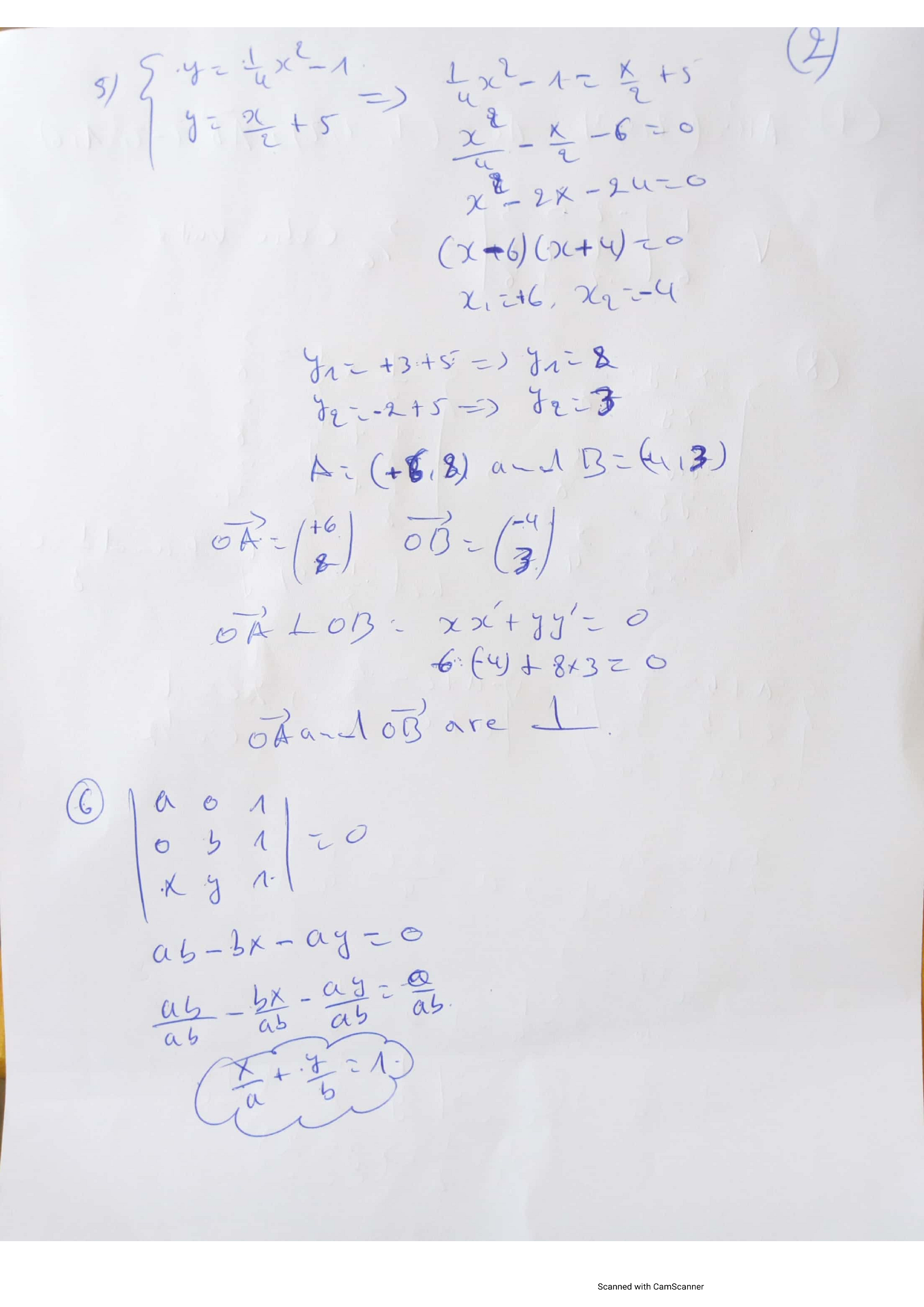 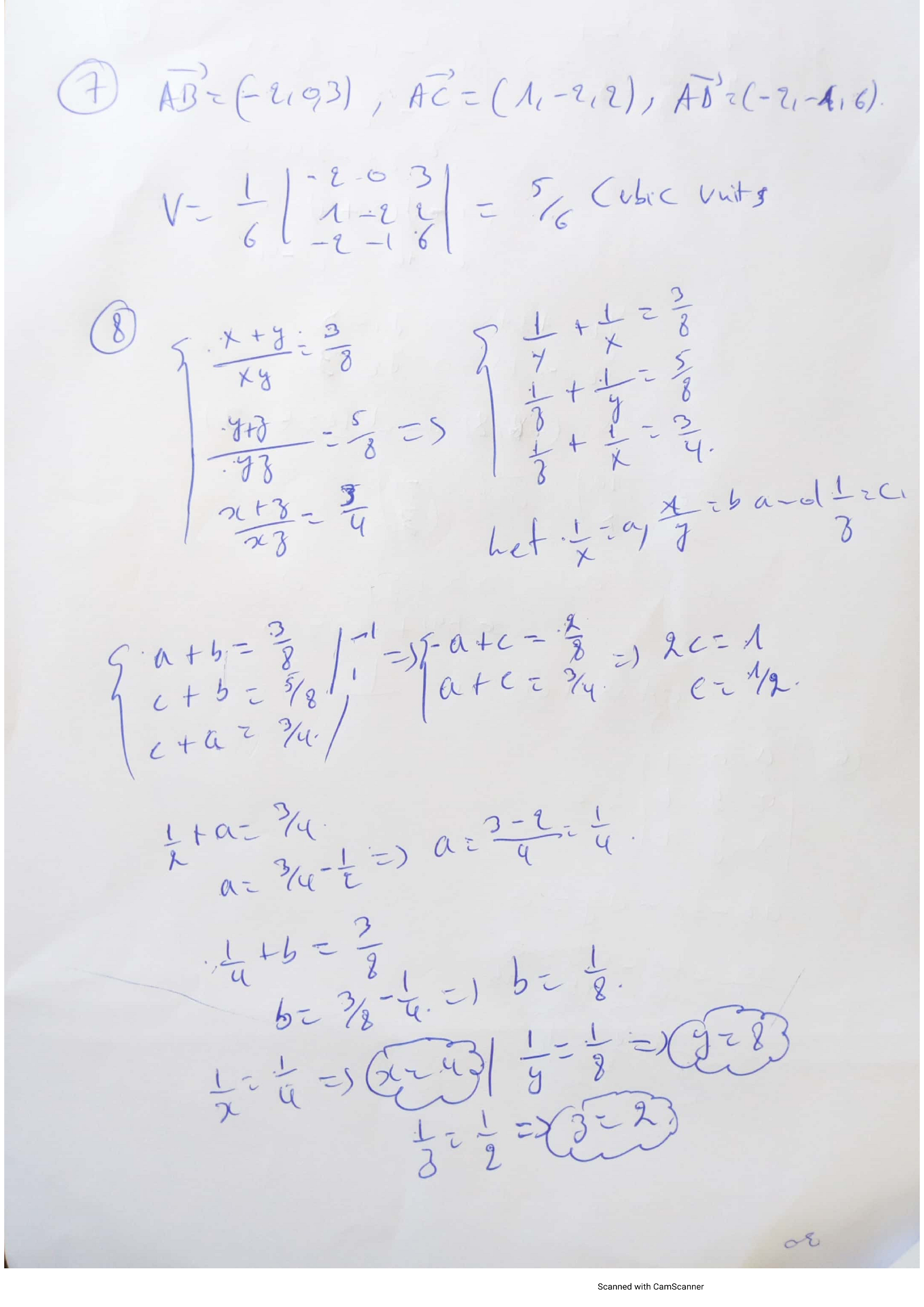 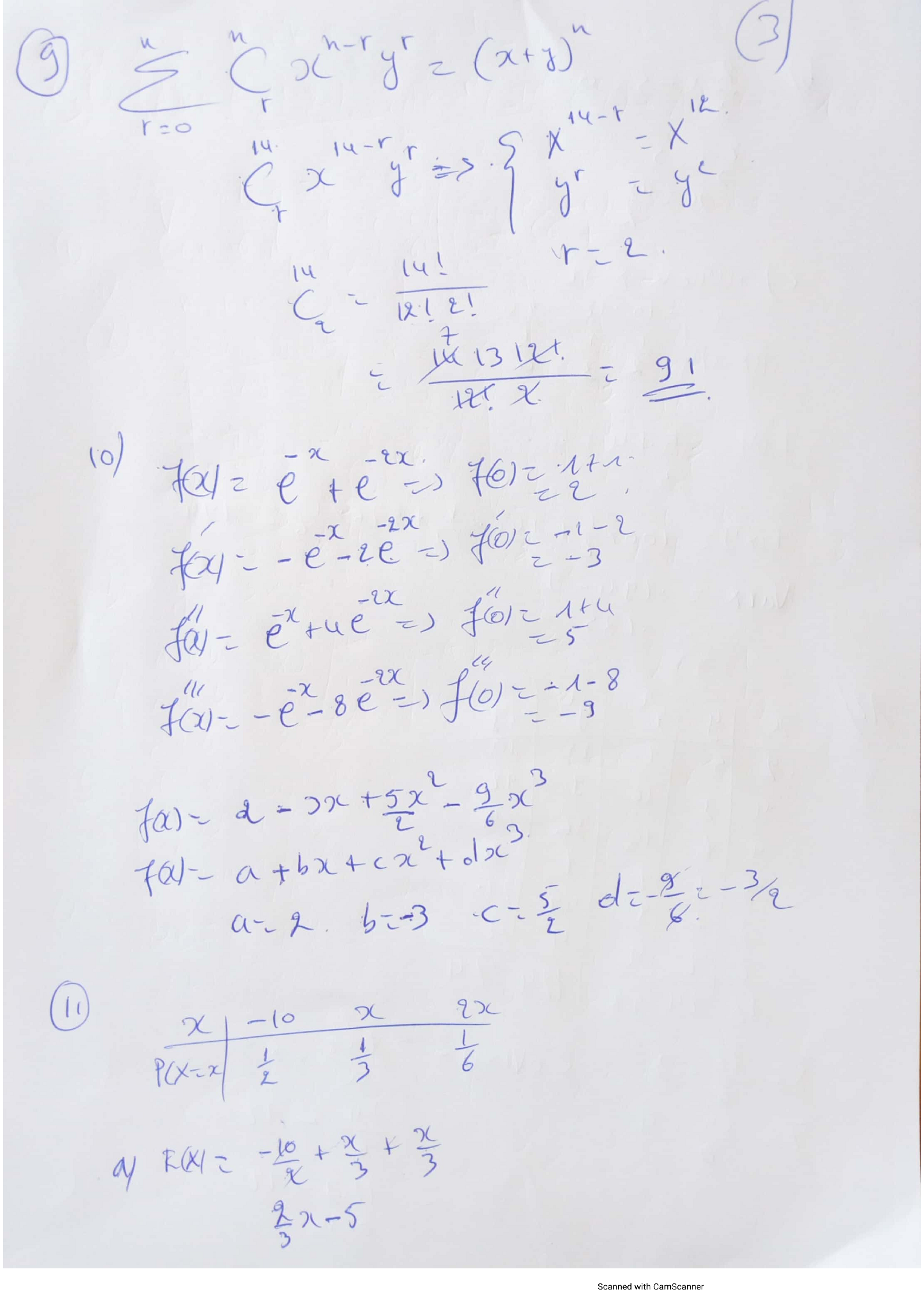 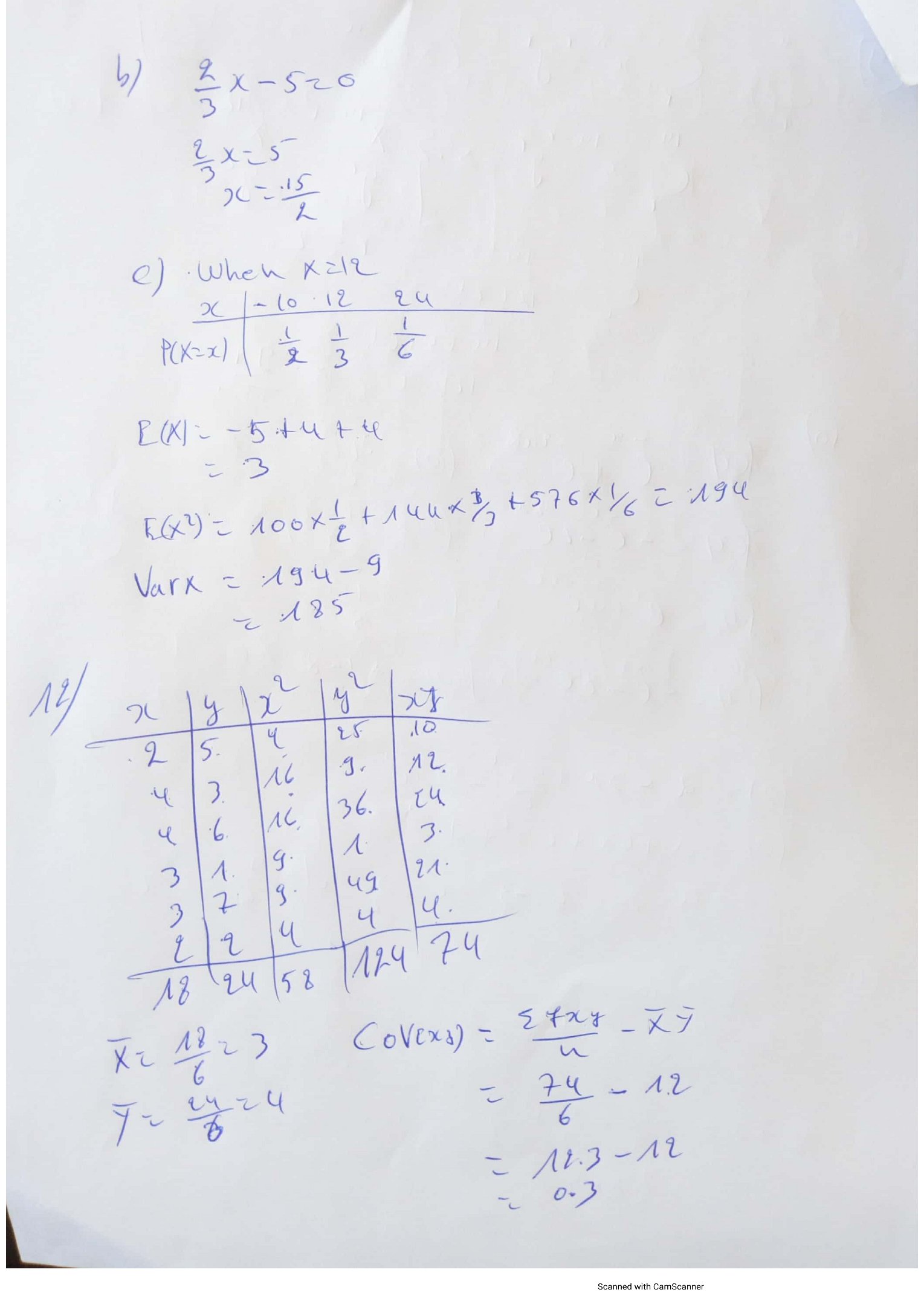 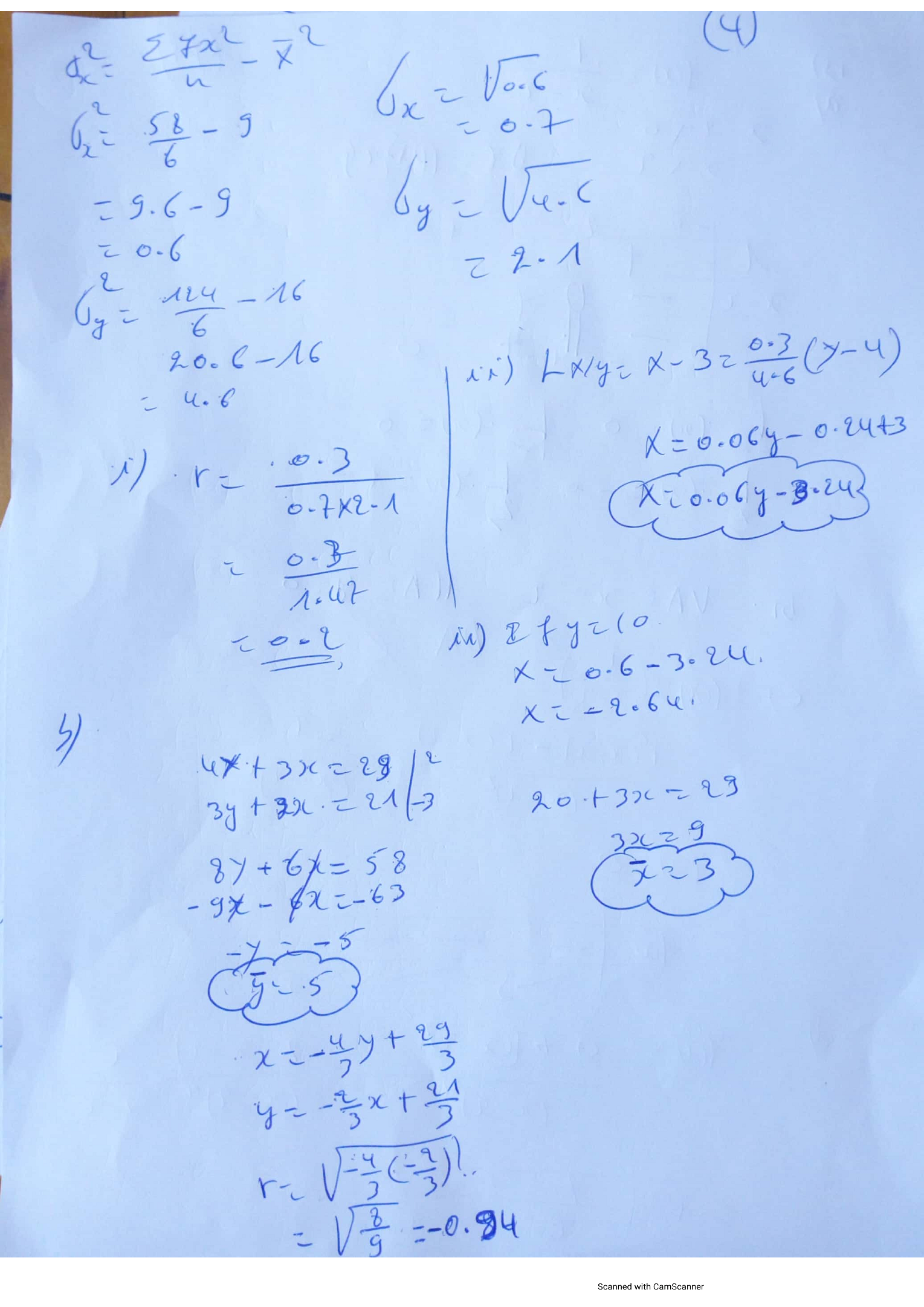 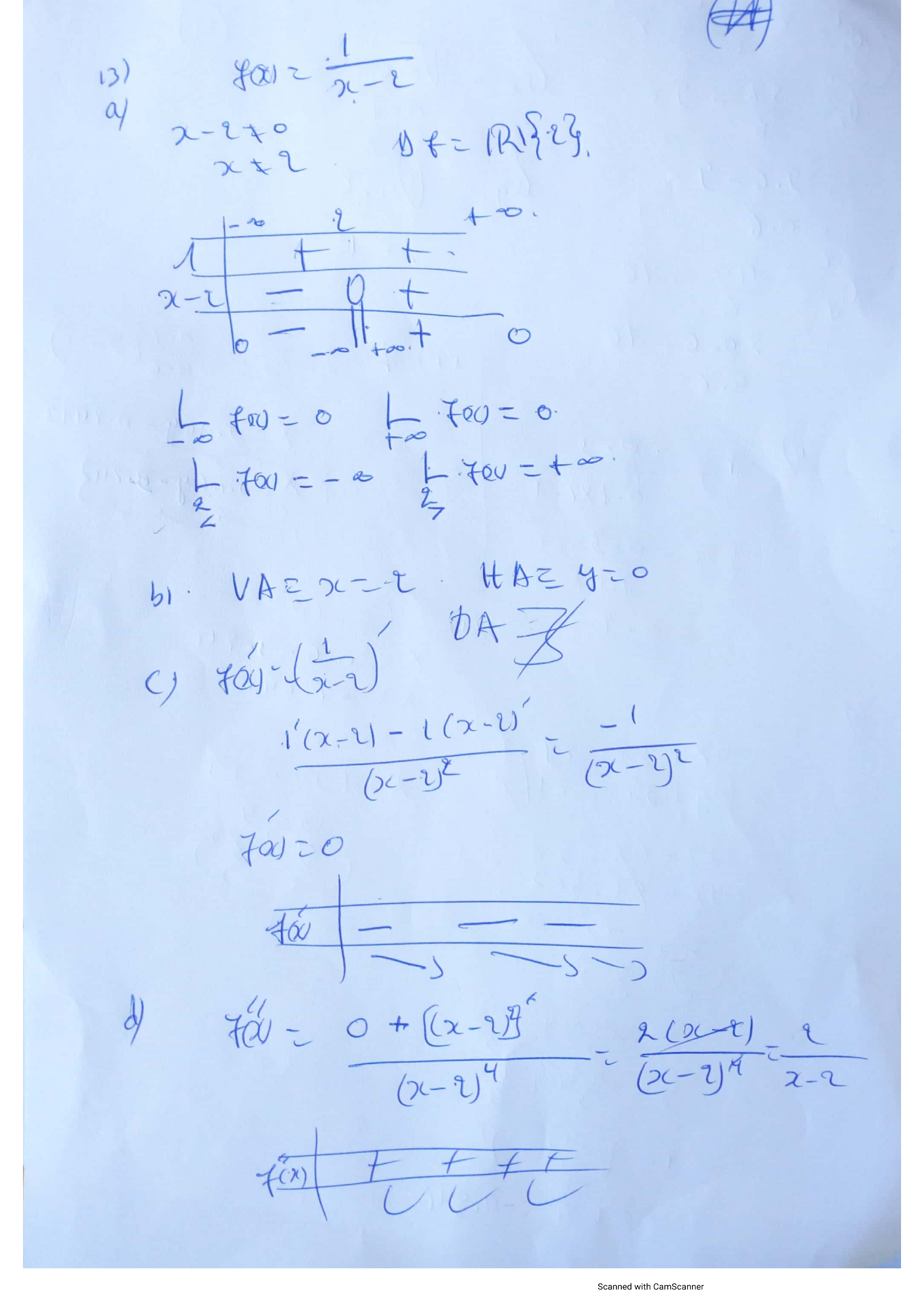 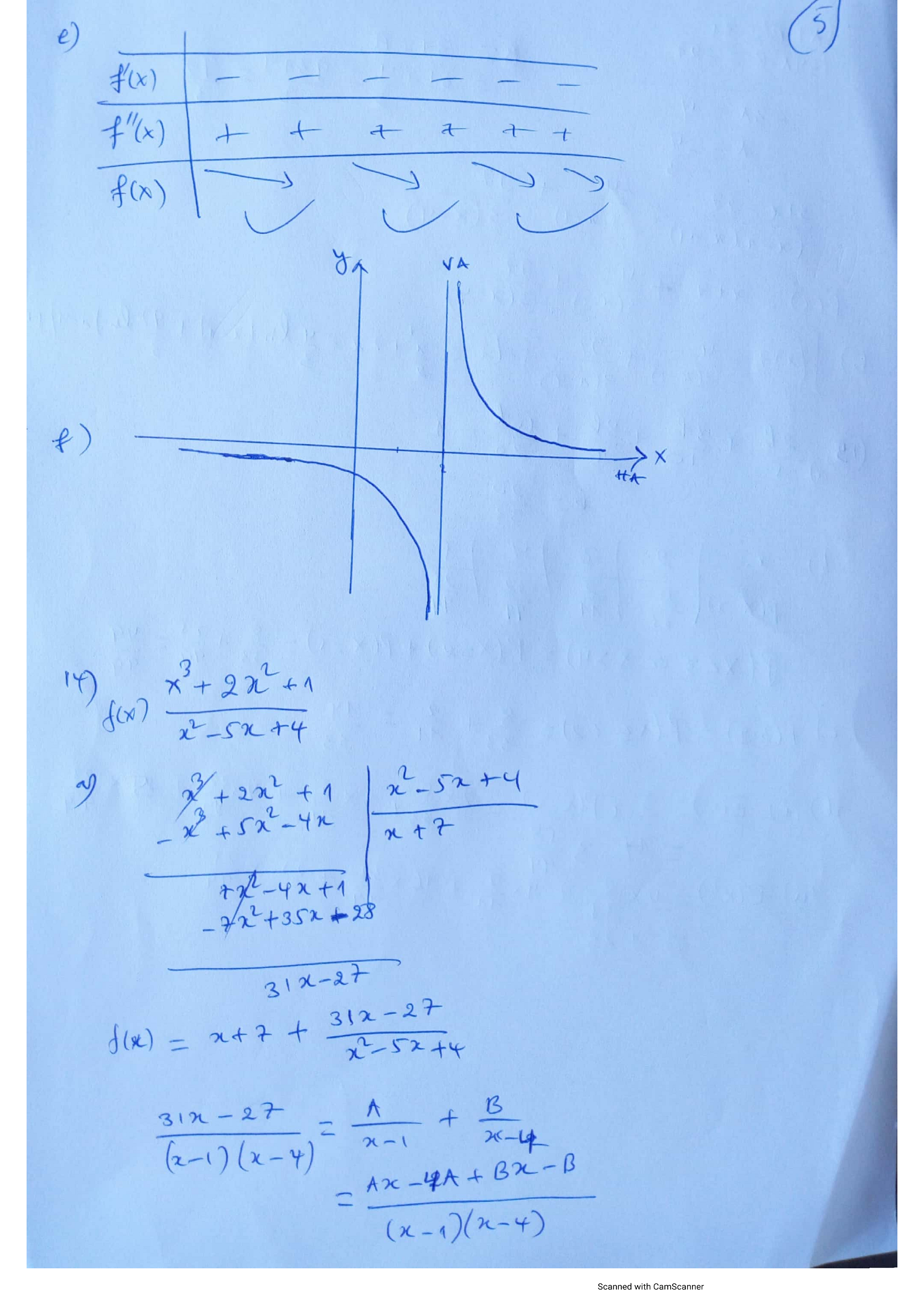 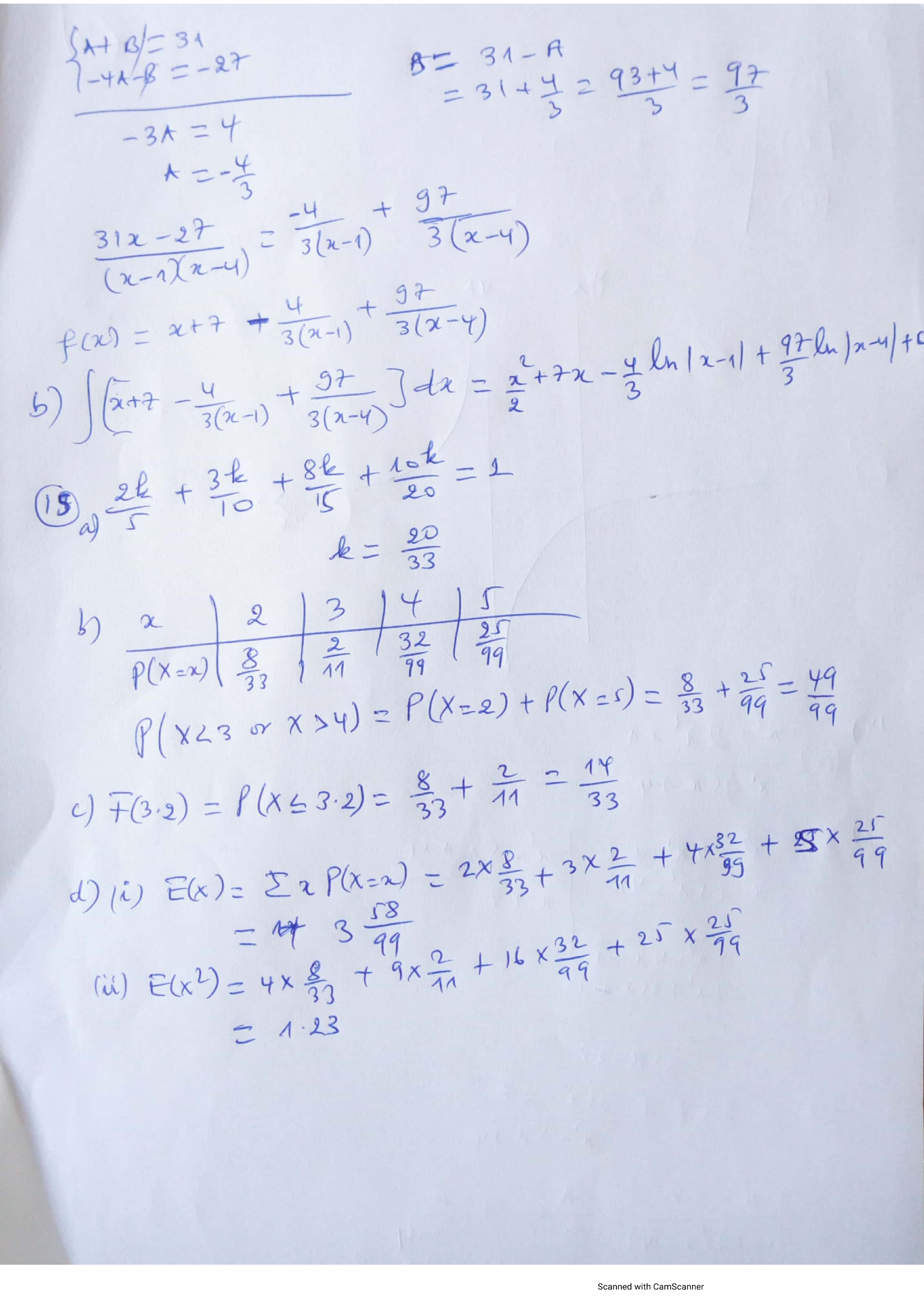 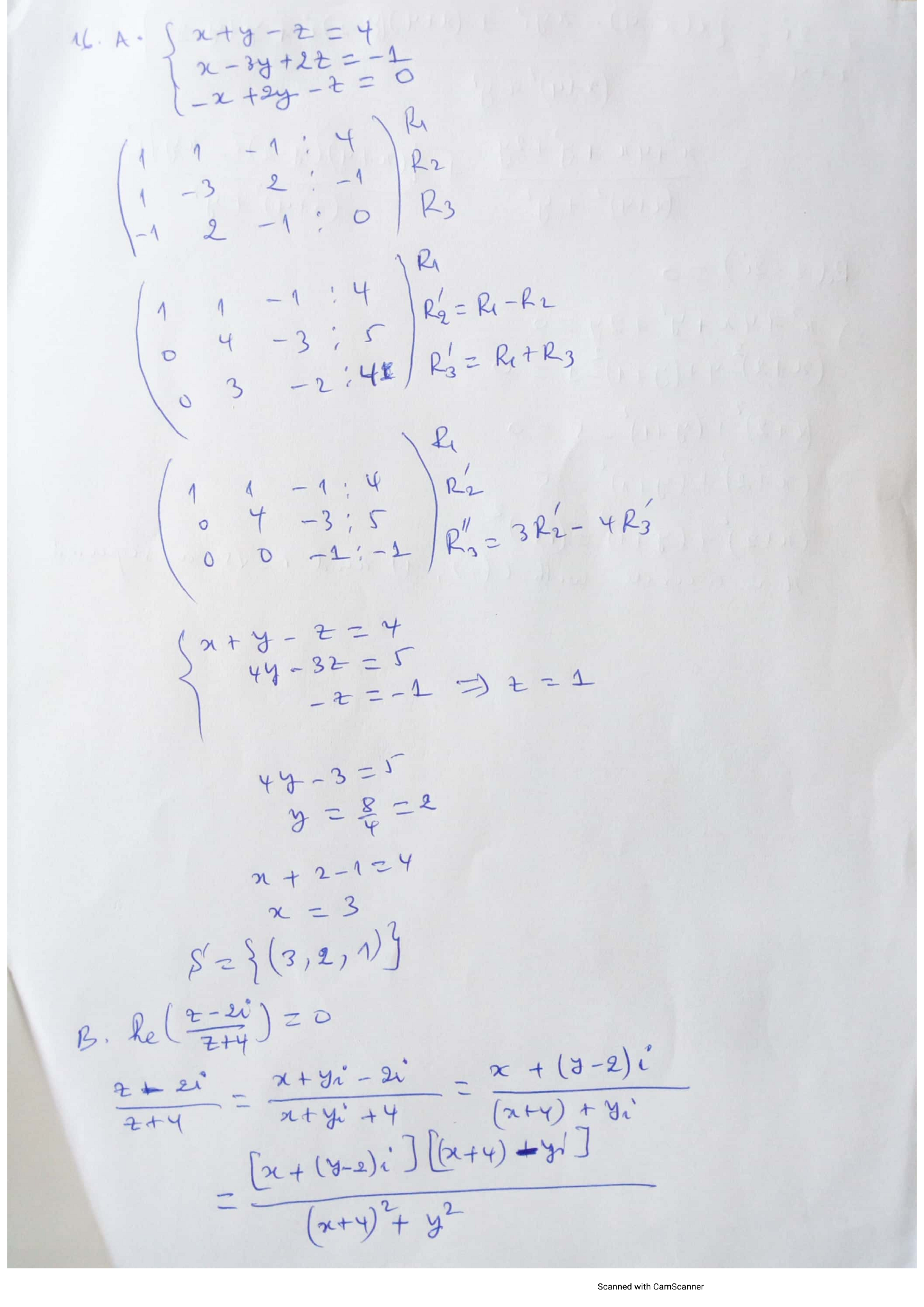 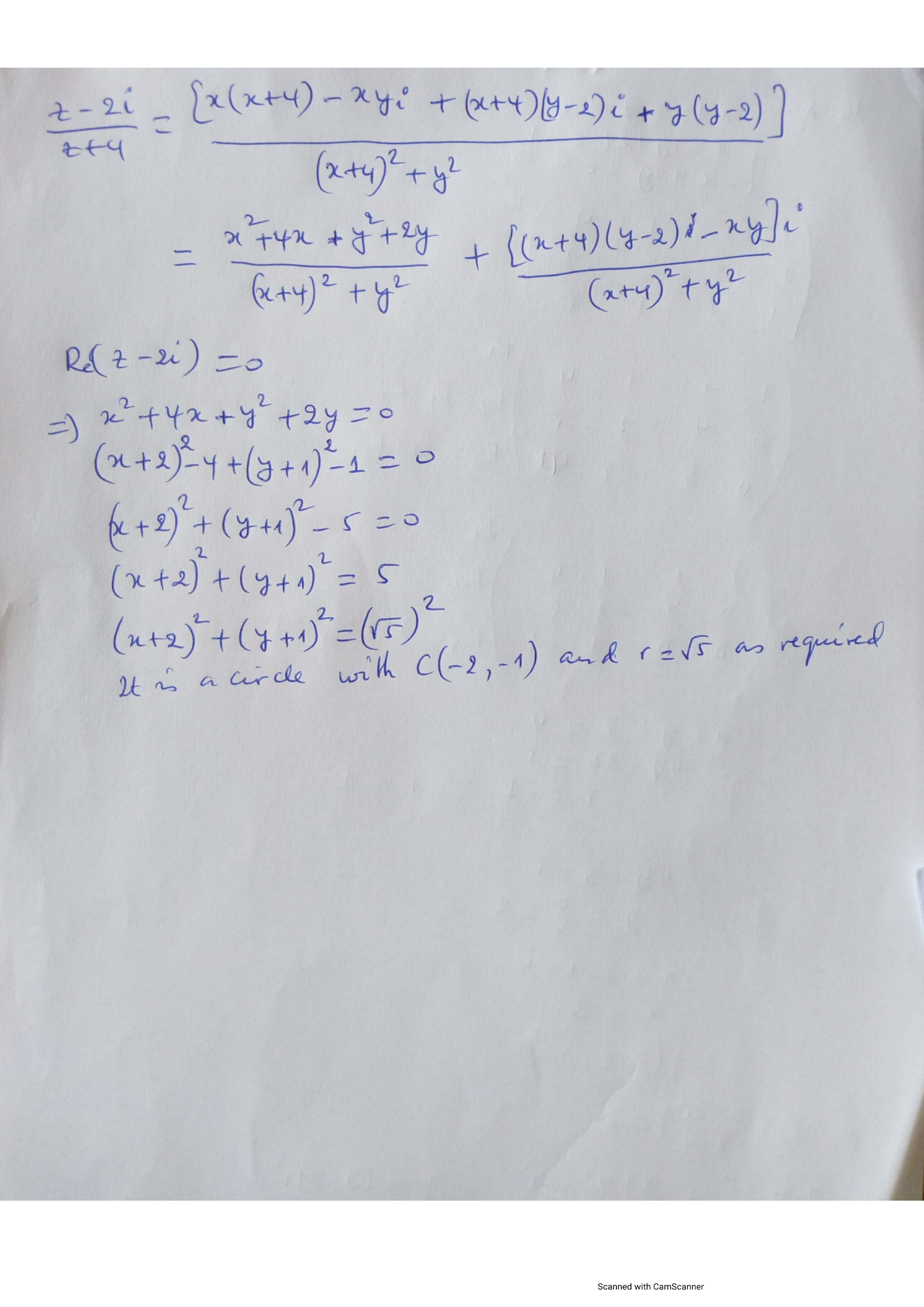 X244332Y536172